  題目 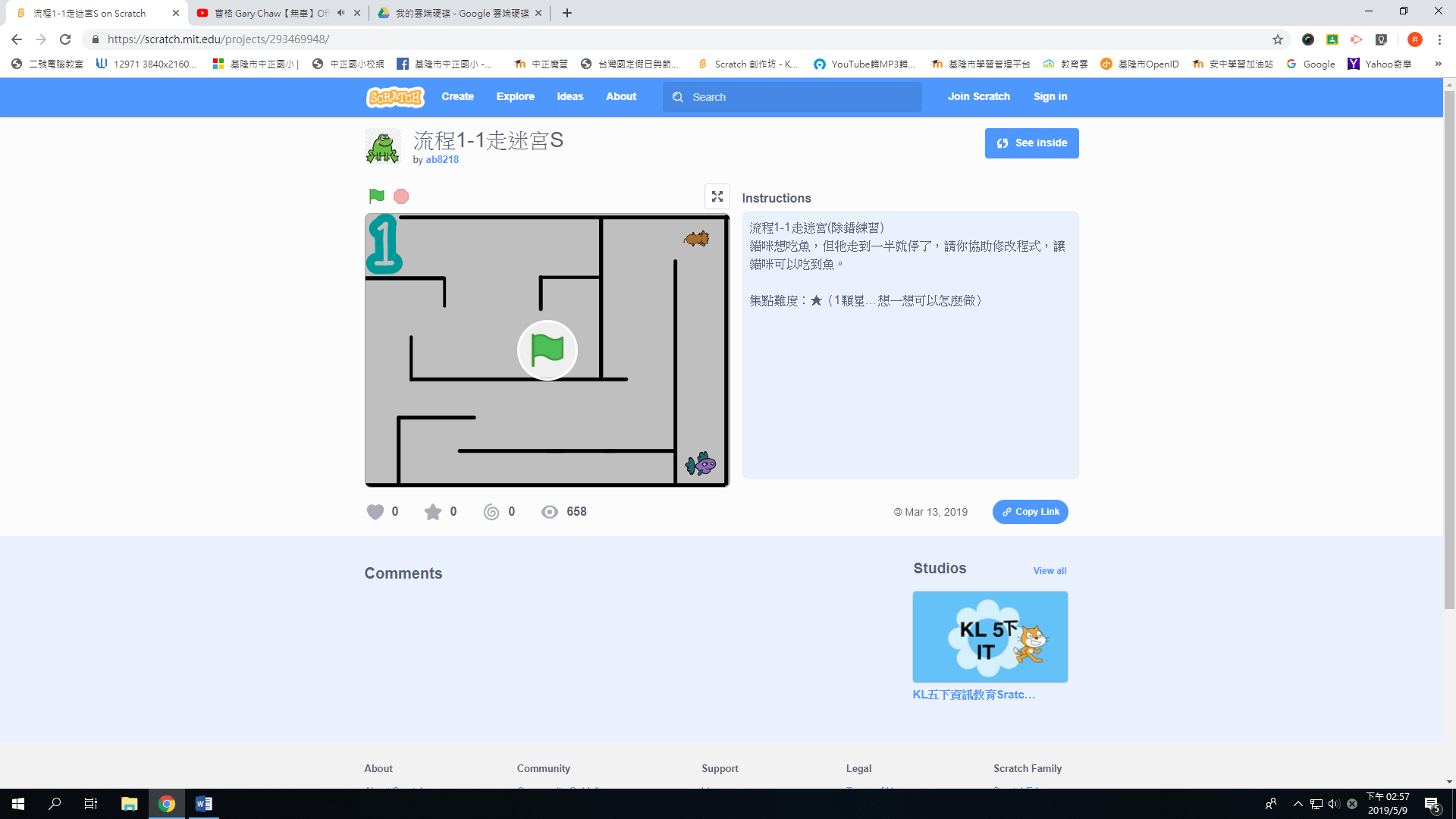 原始程式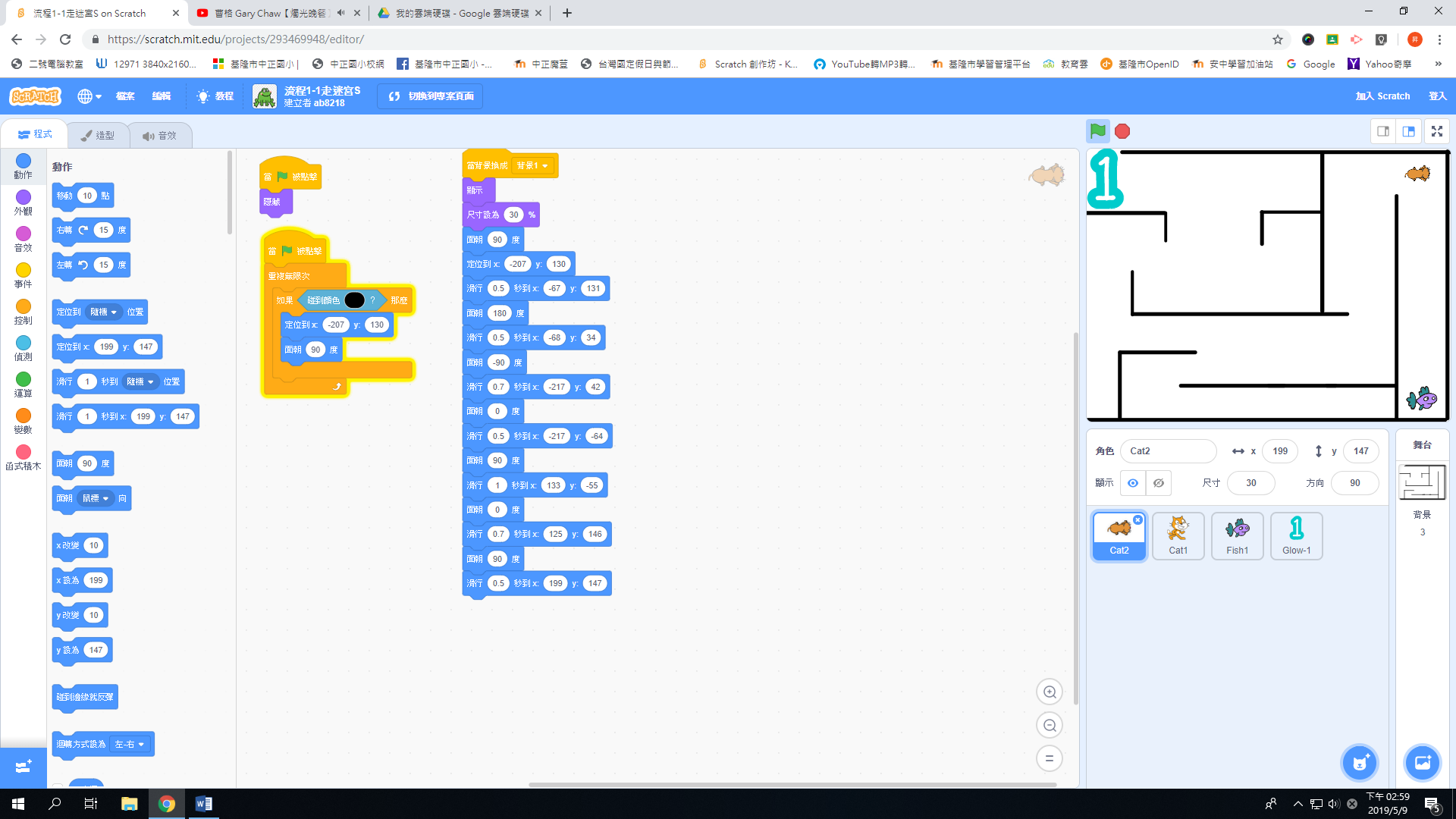 答案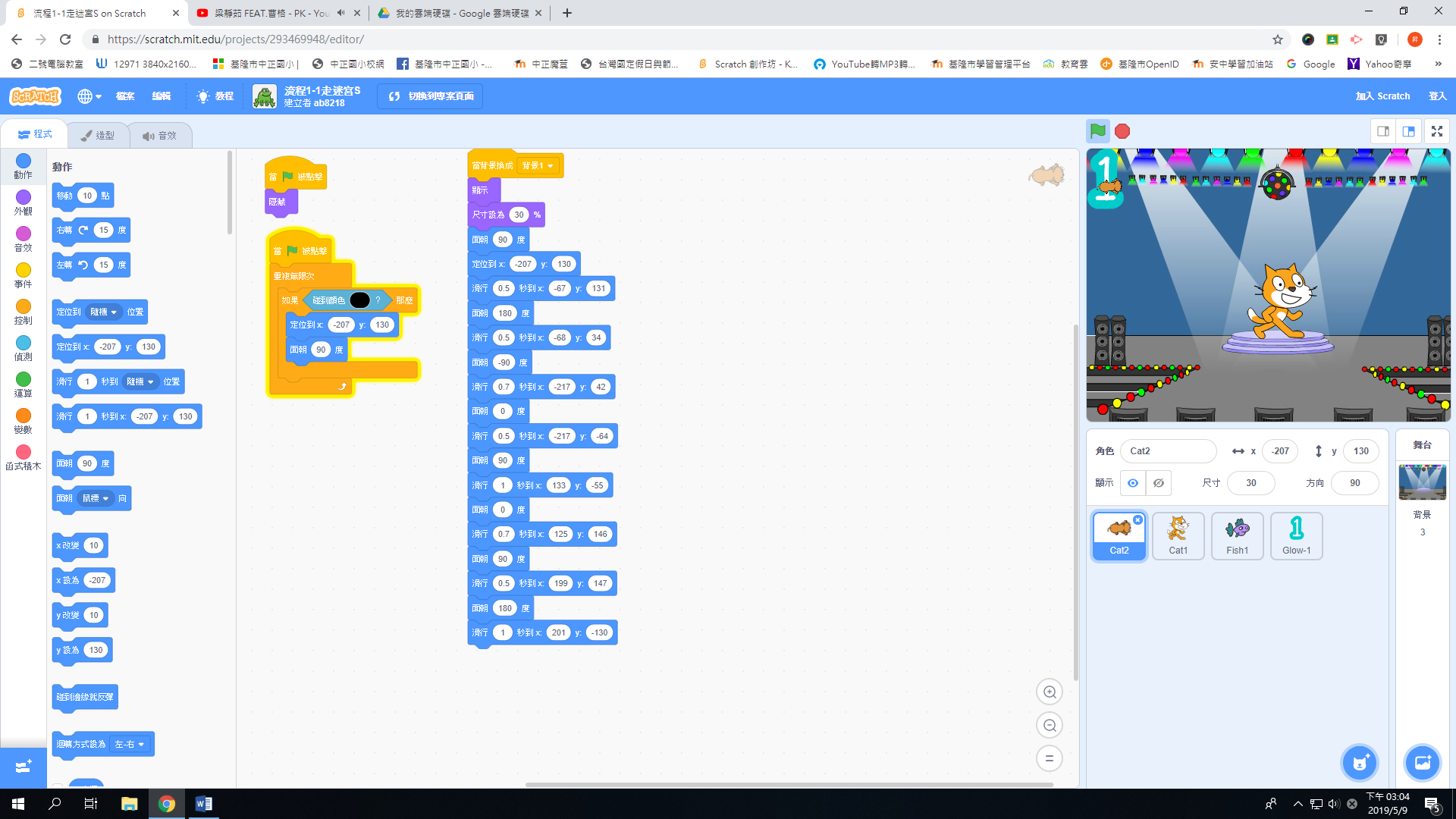 題目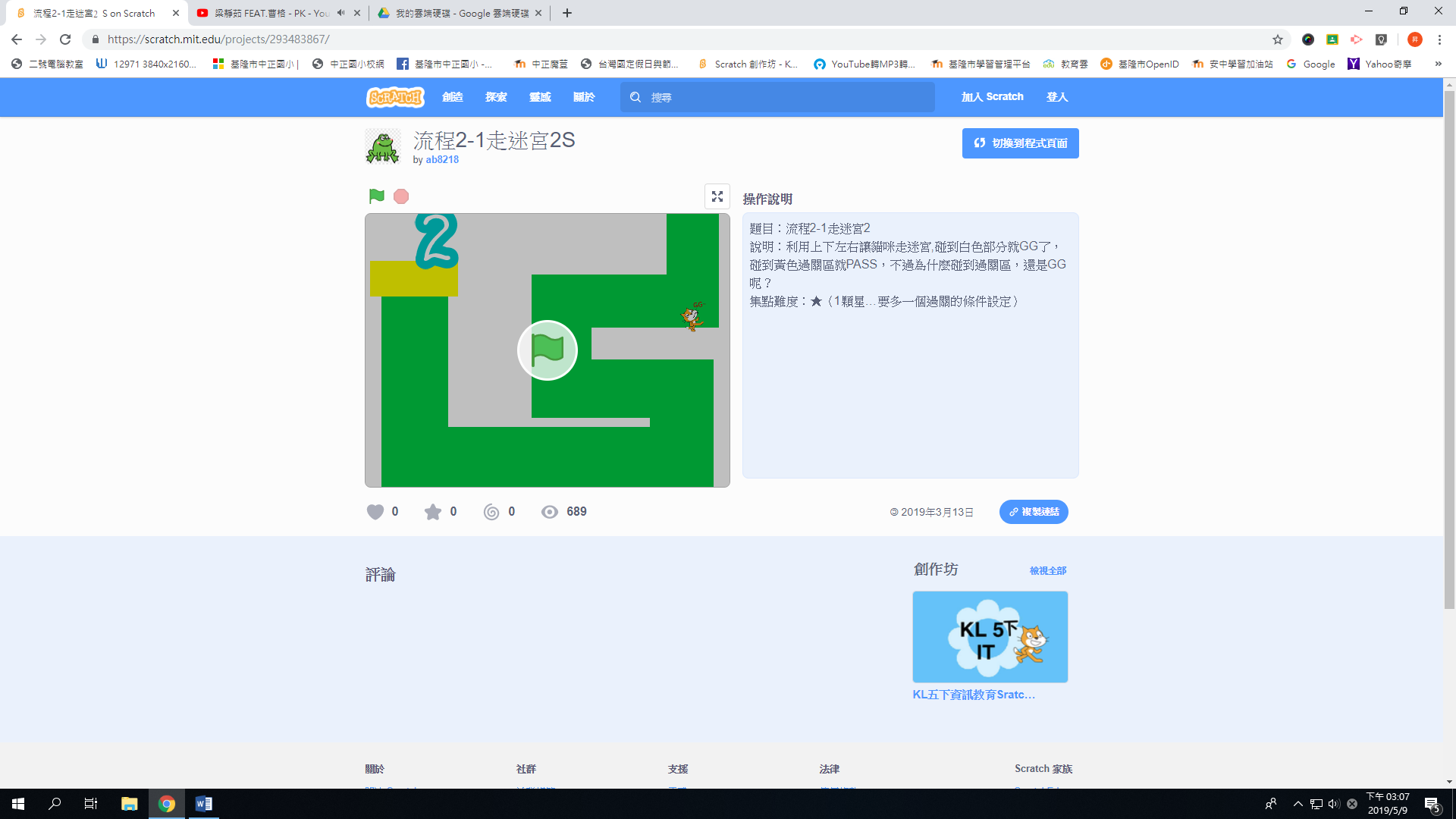 原始程式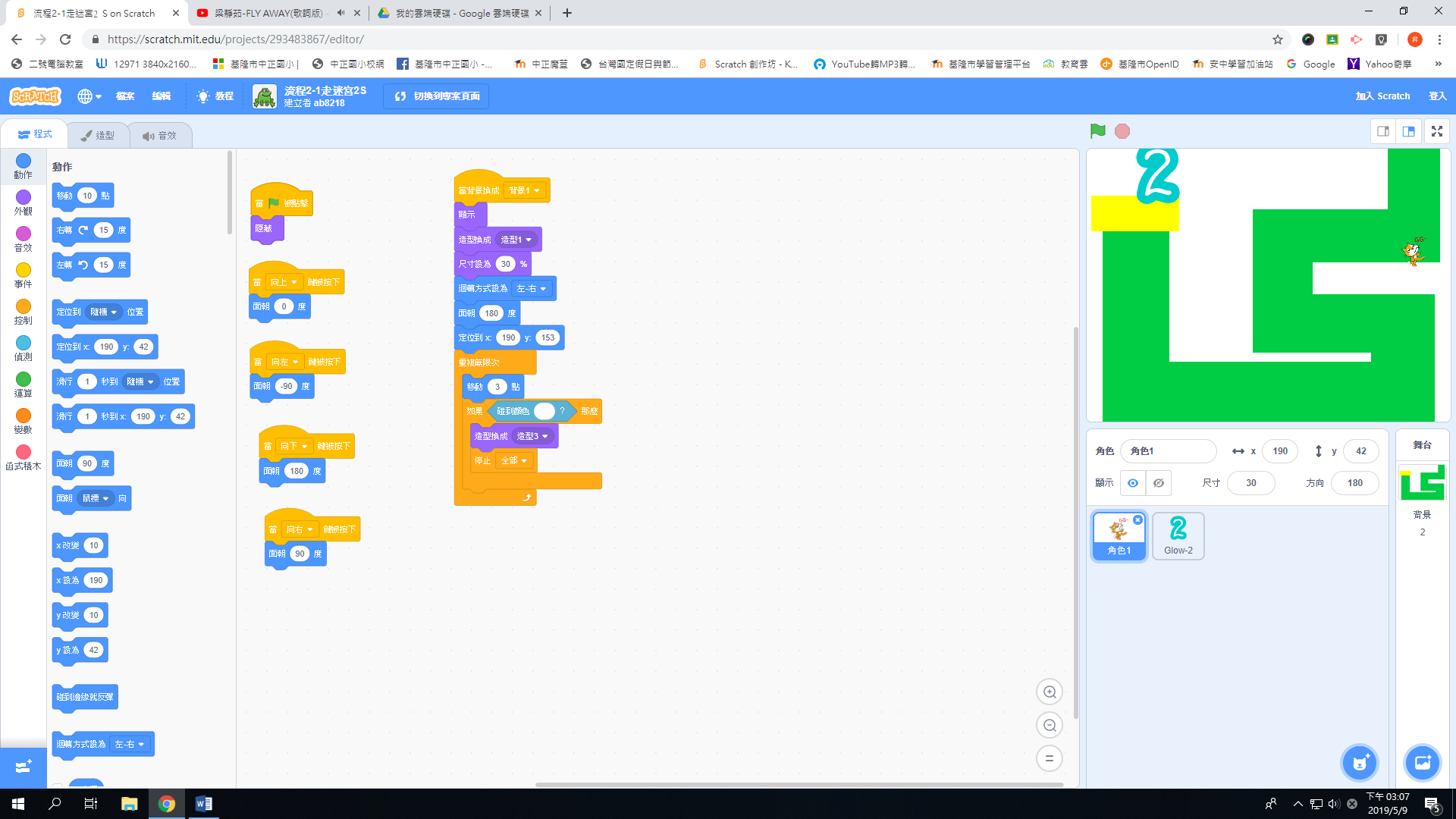 答案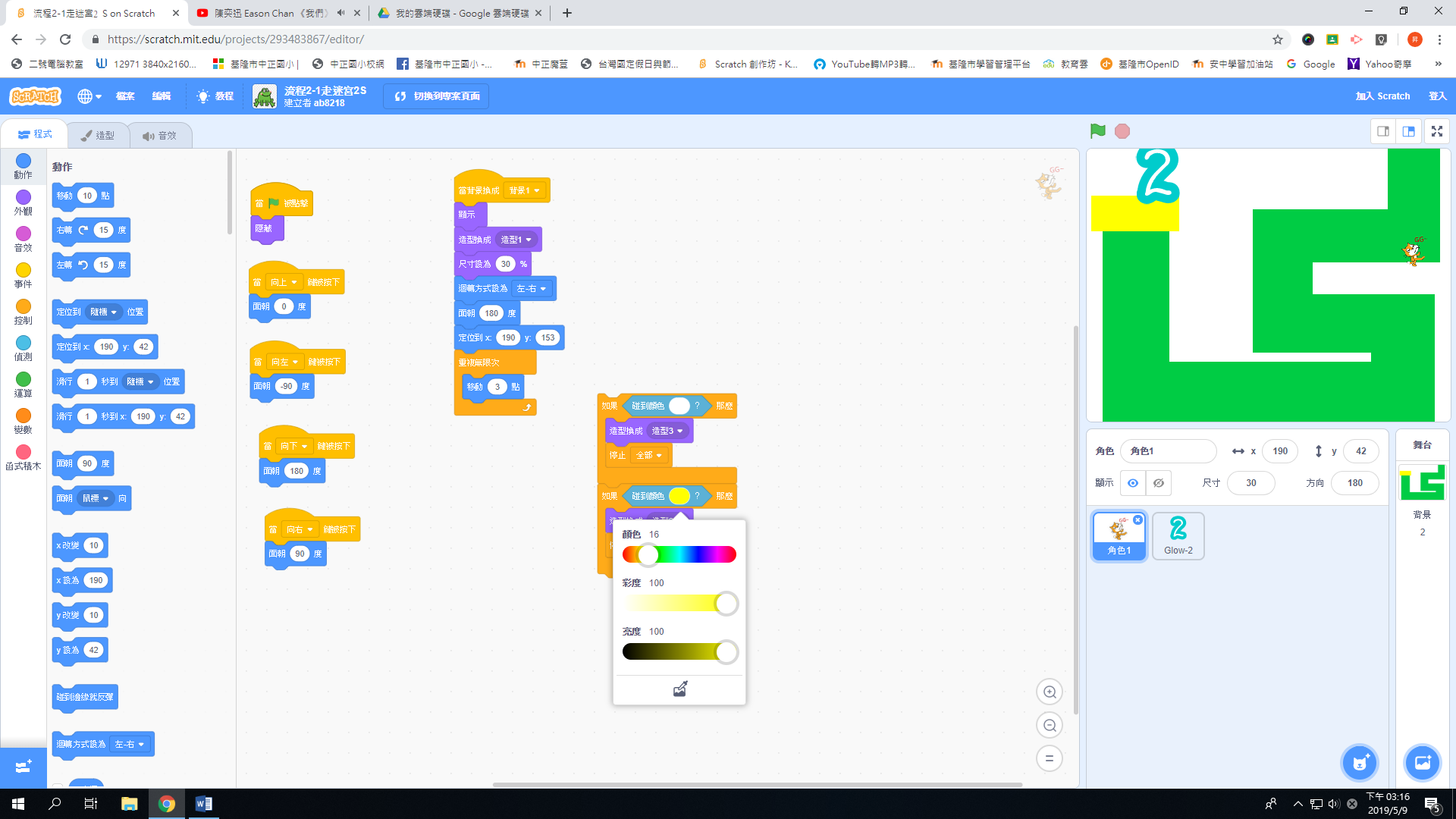 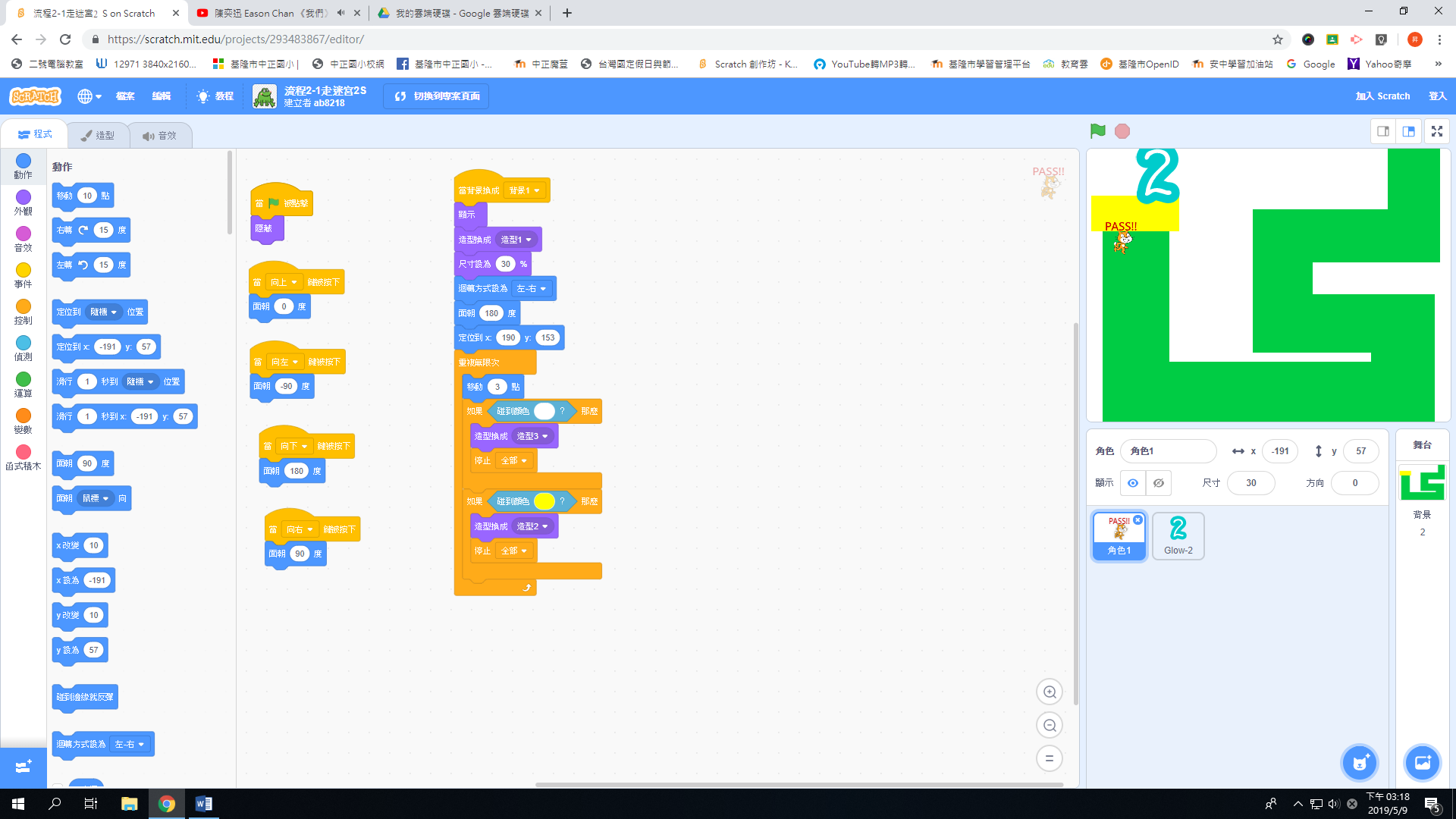 題目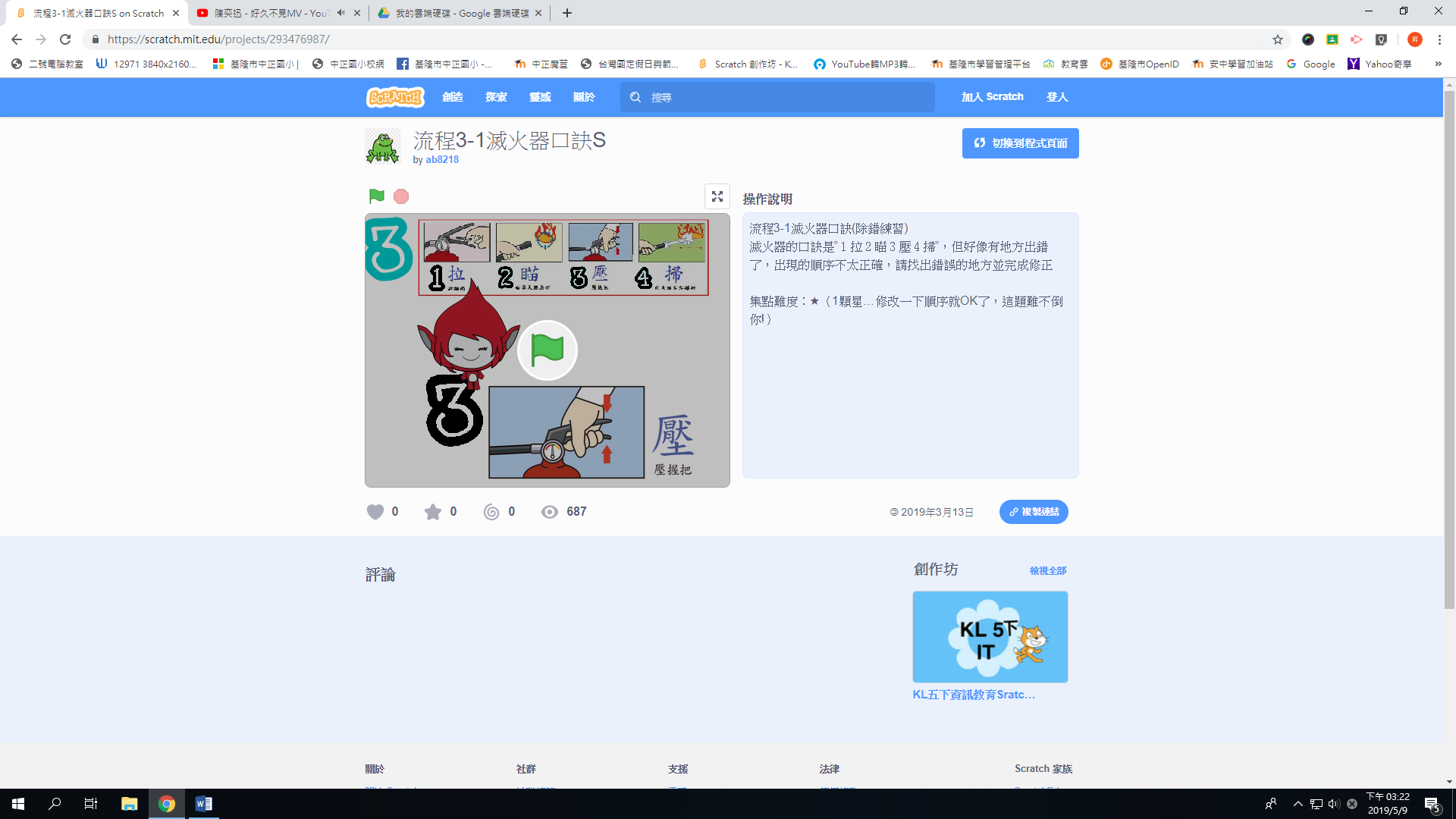 原始程式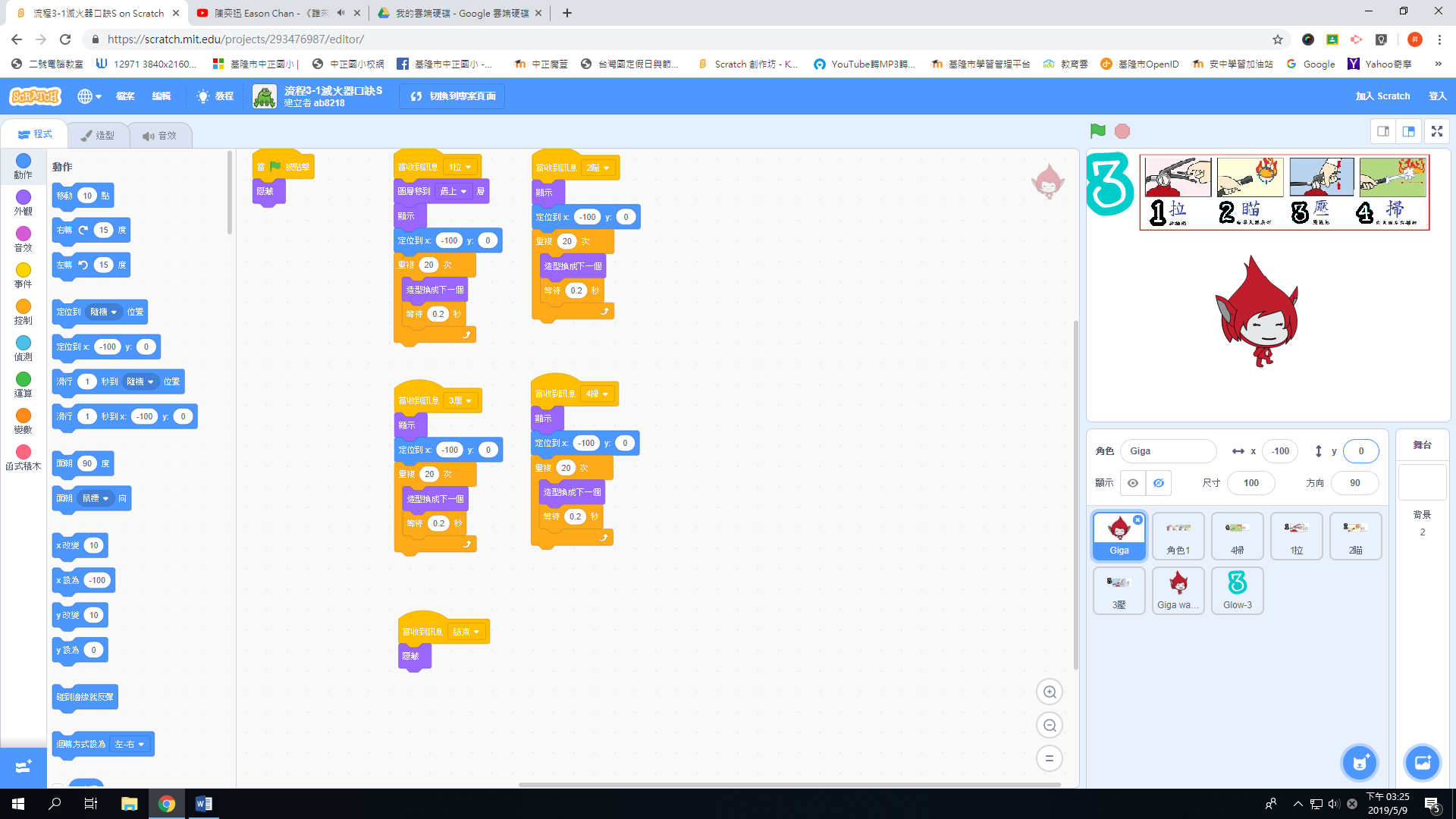 答案背景程式次序更換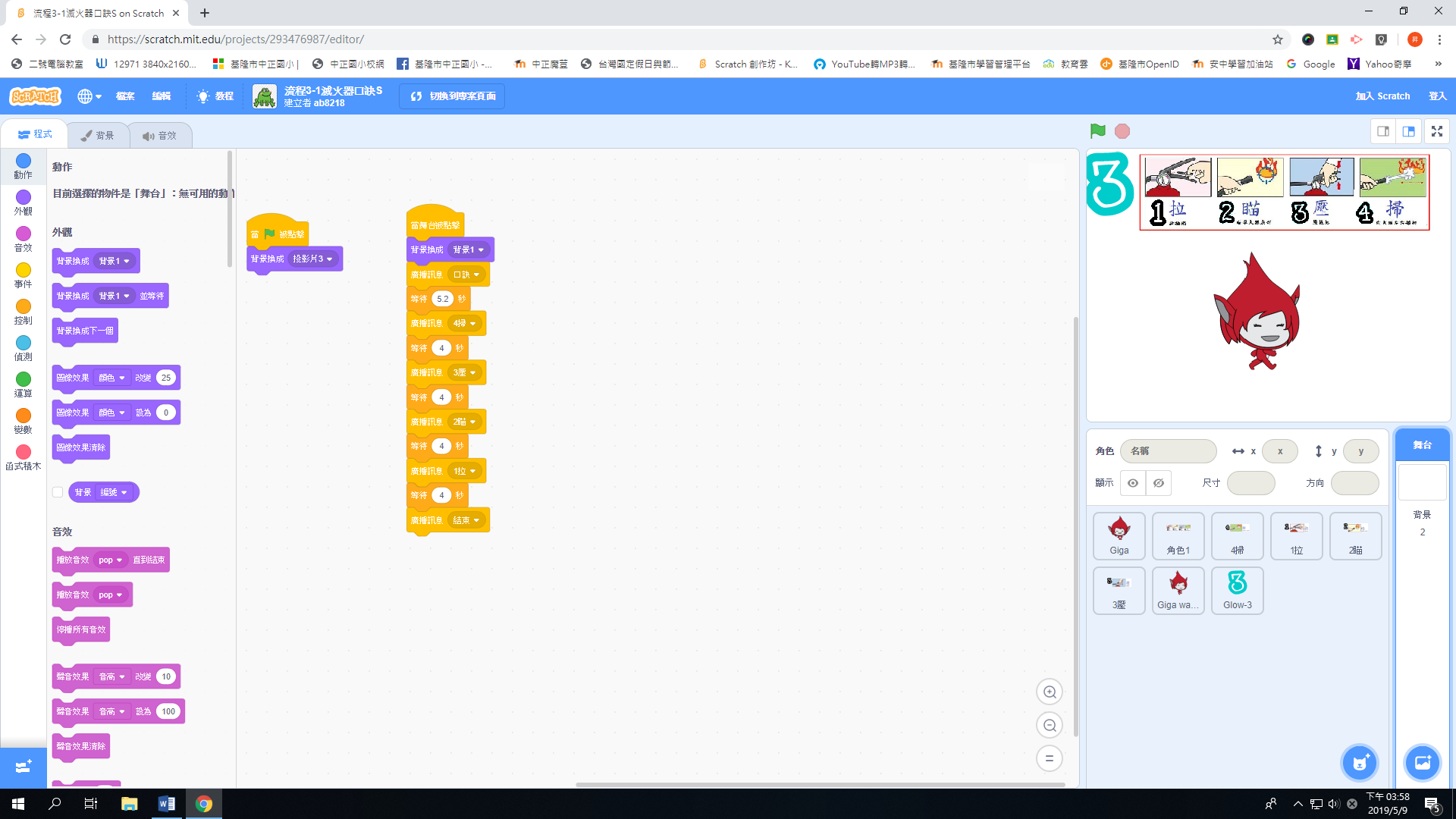 題目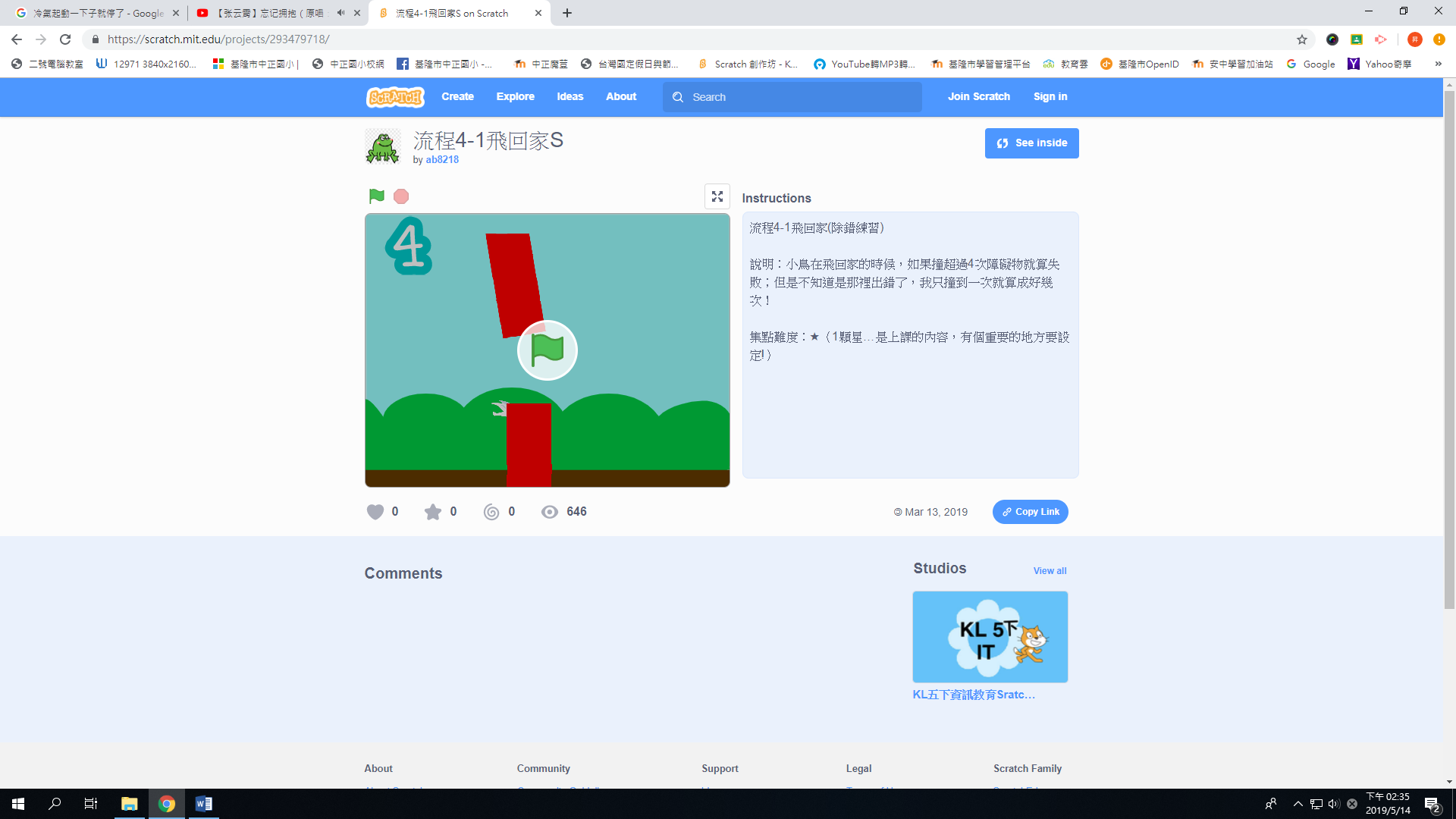 原始程式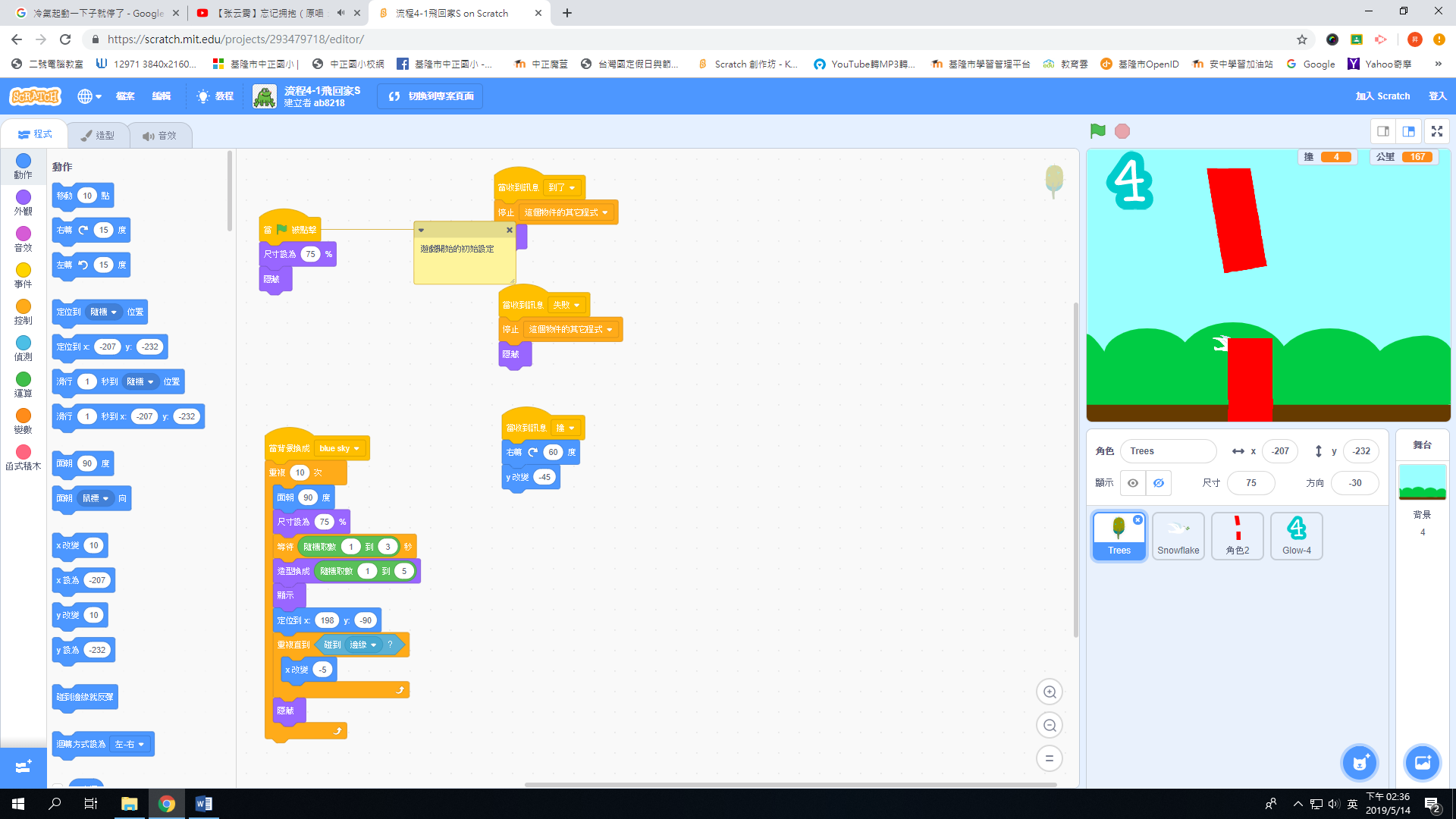 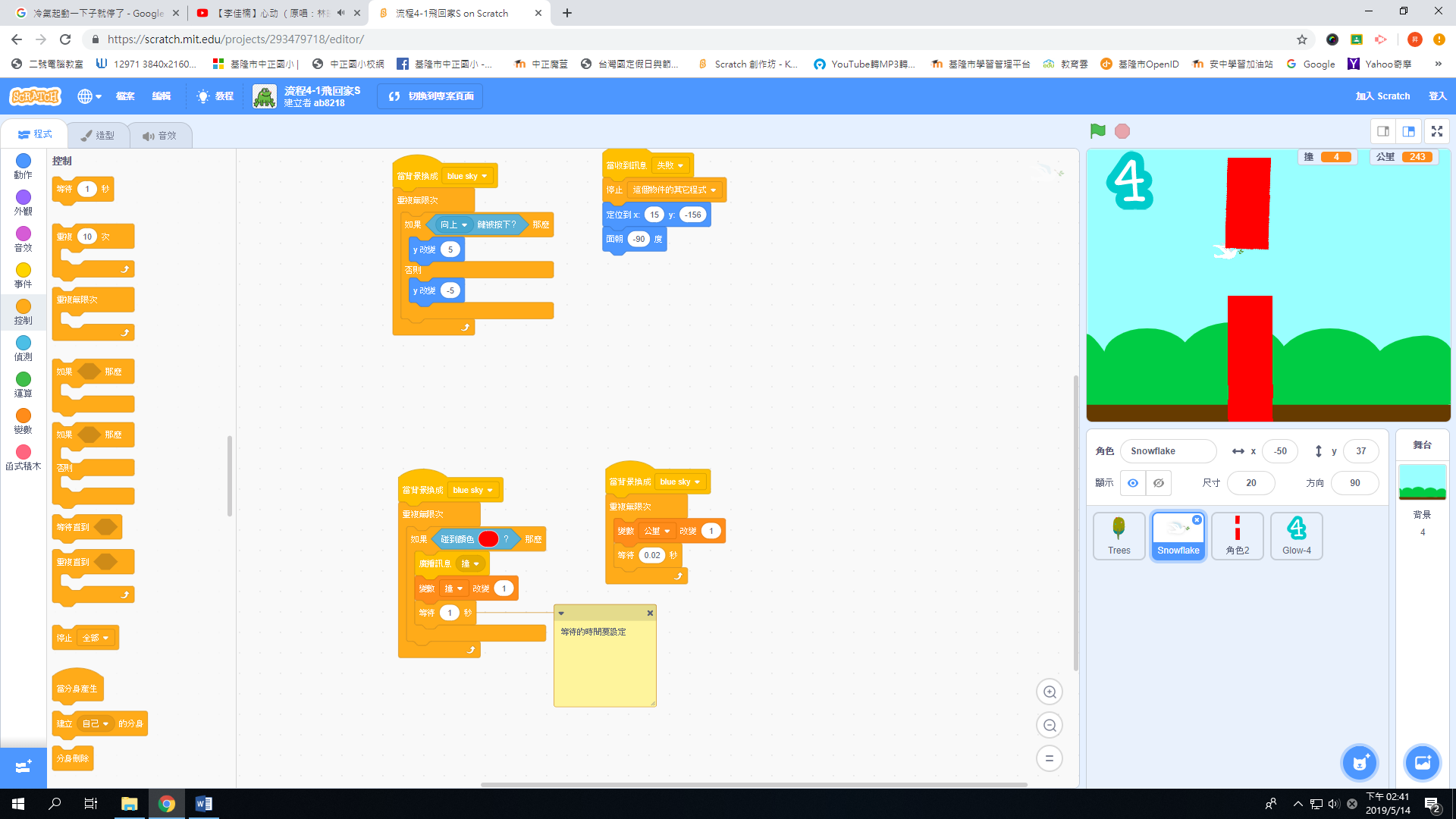 題目注意提示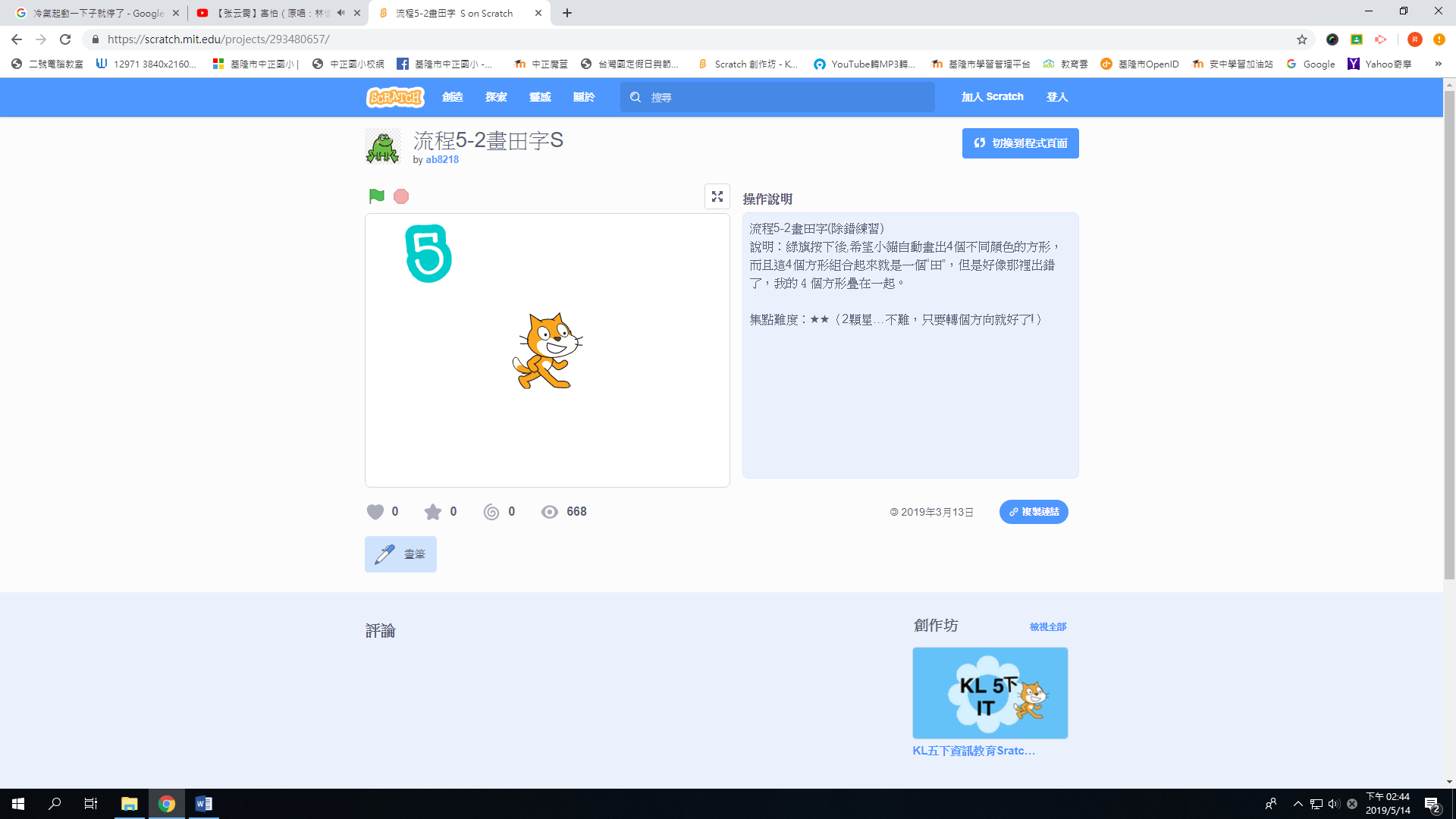 原始程式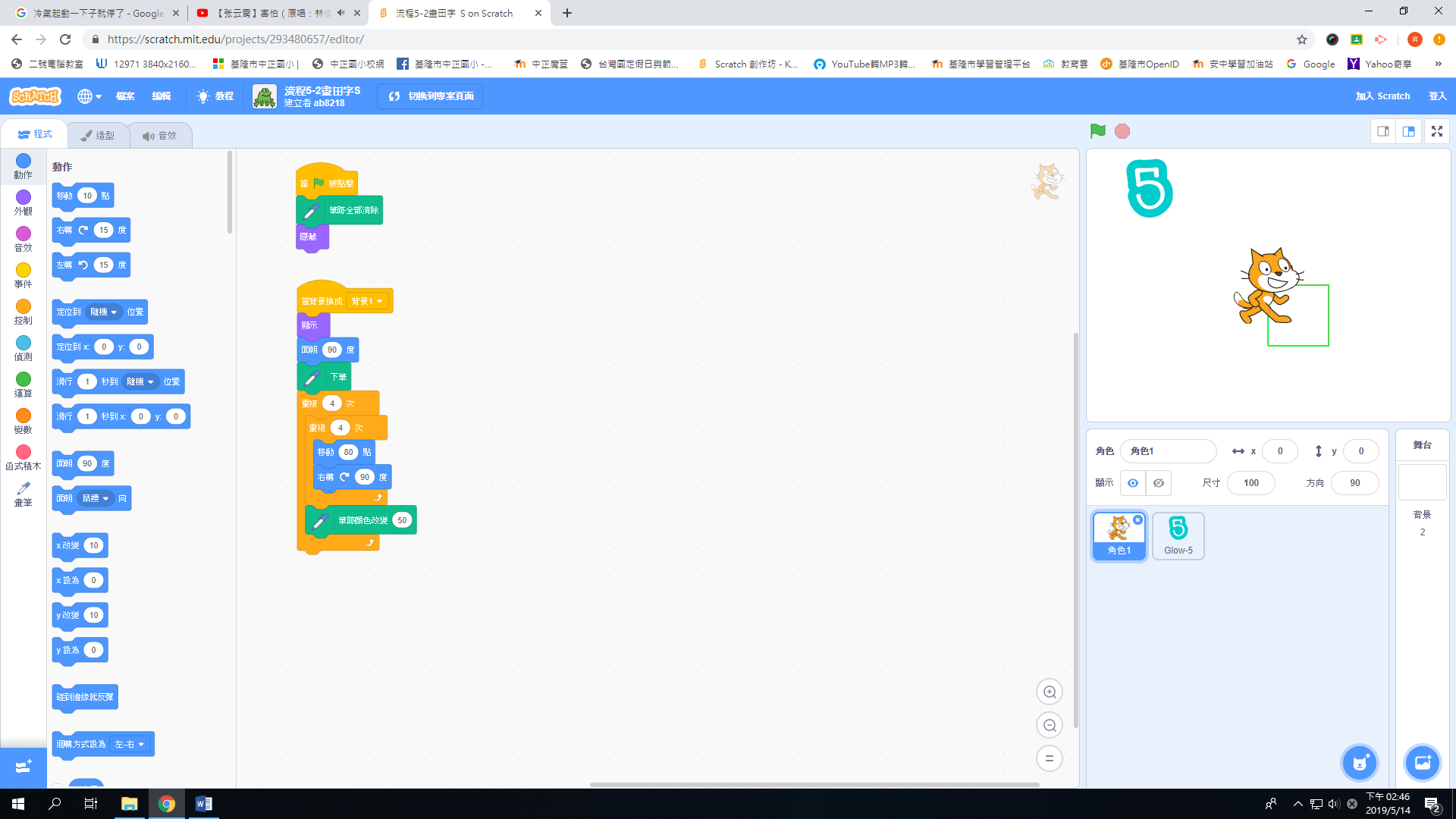 答案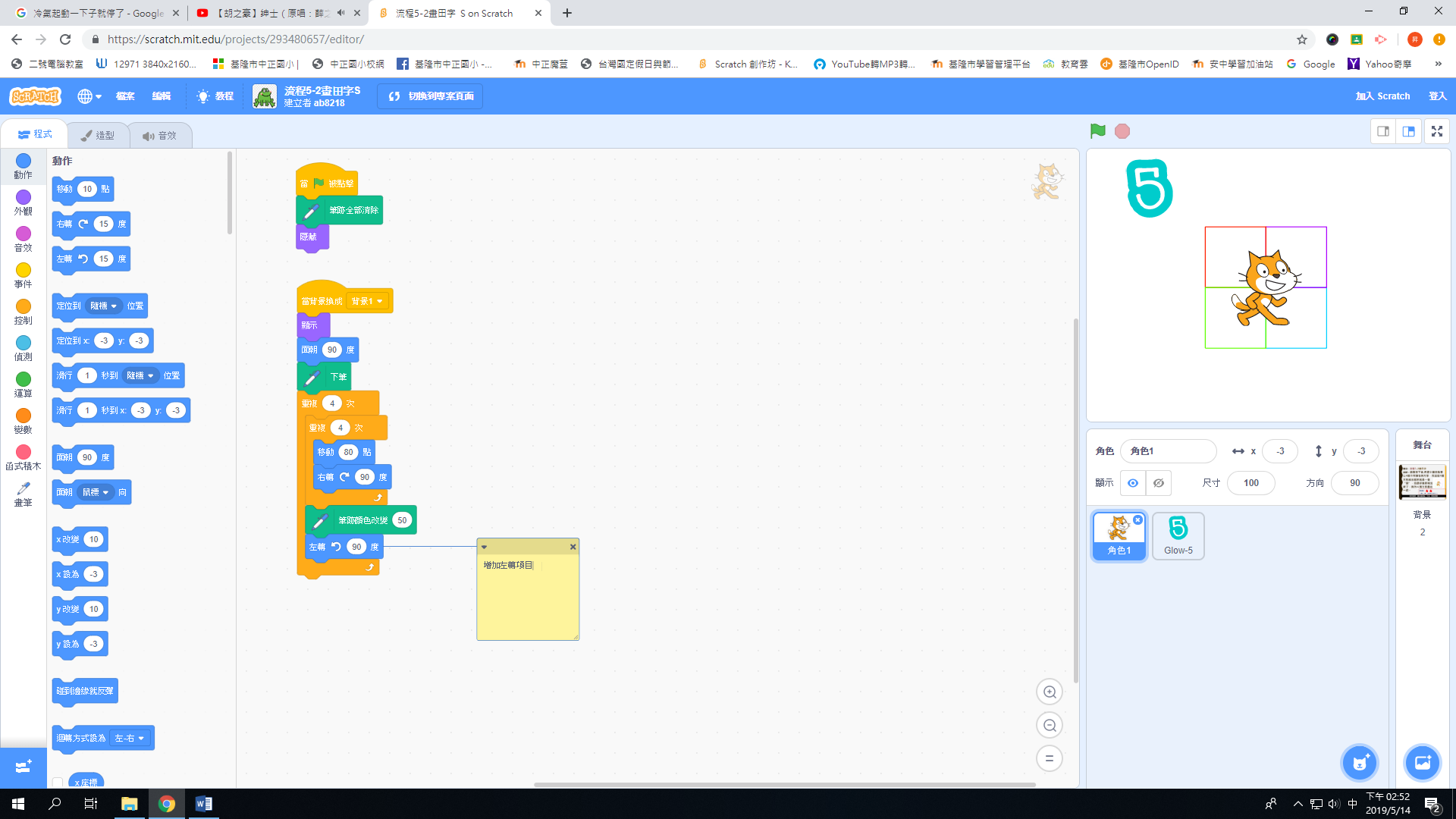 題目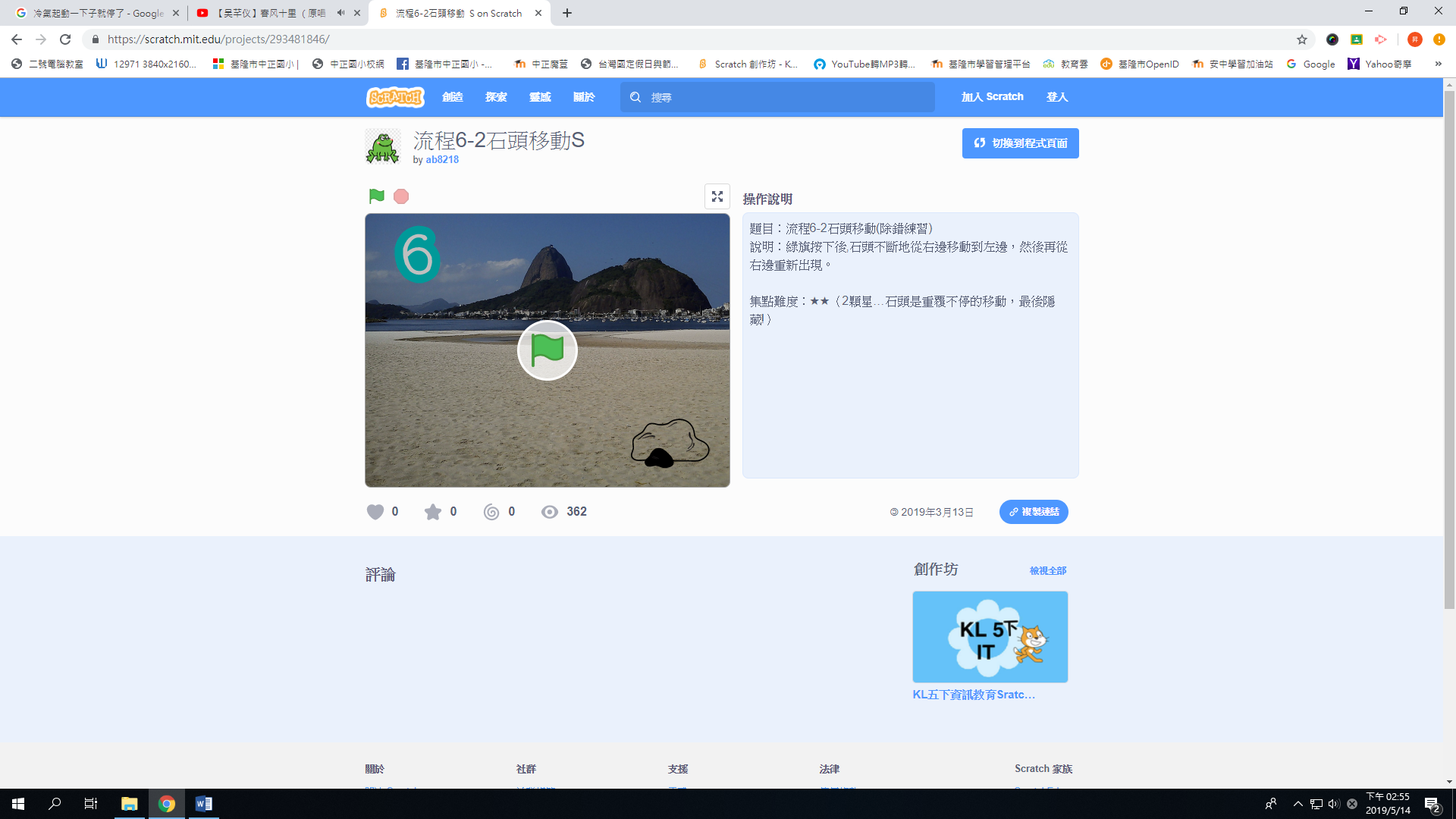 原始程式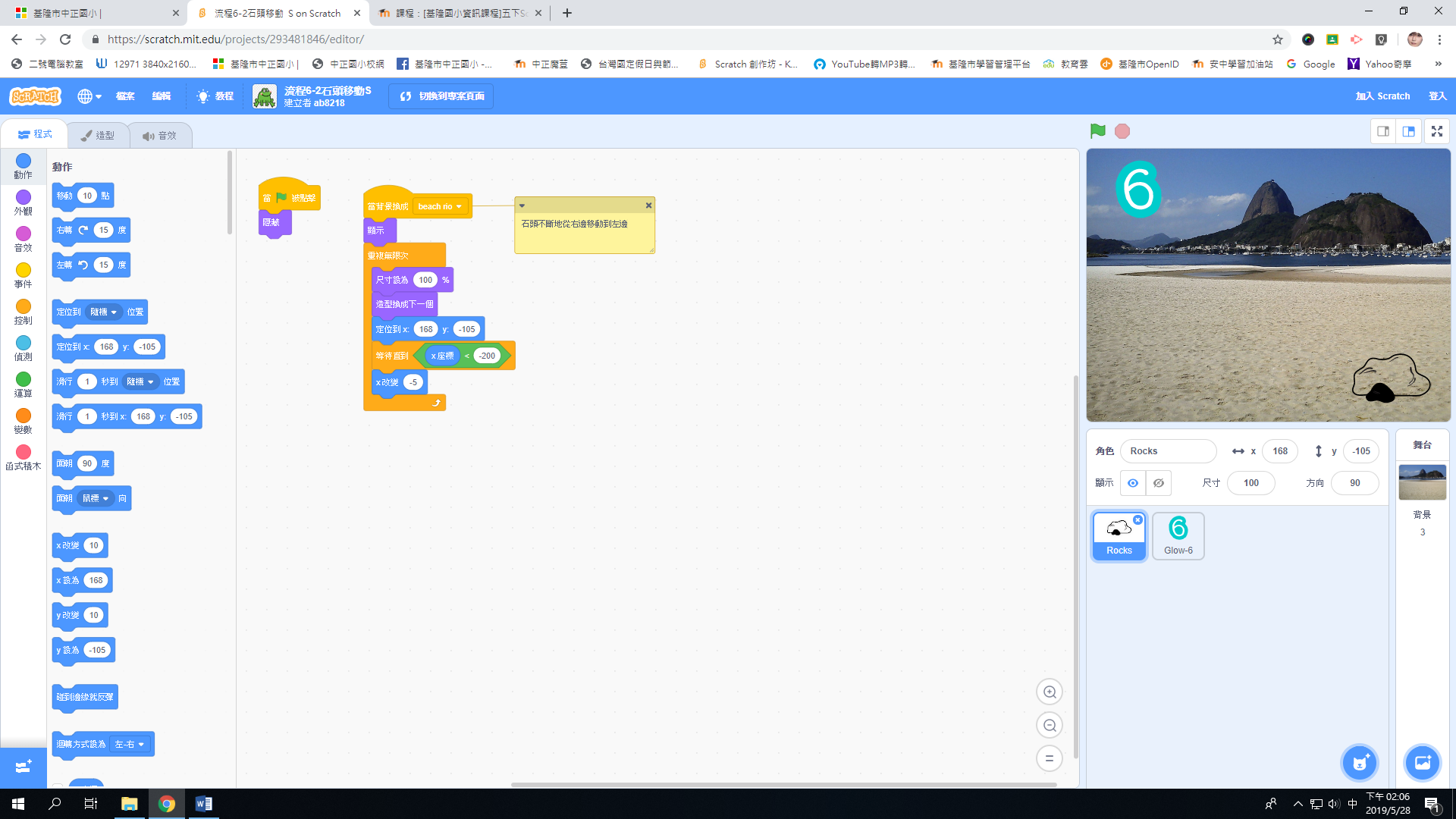 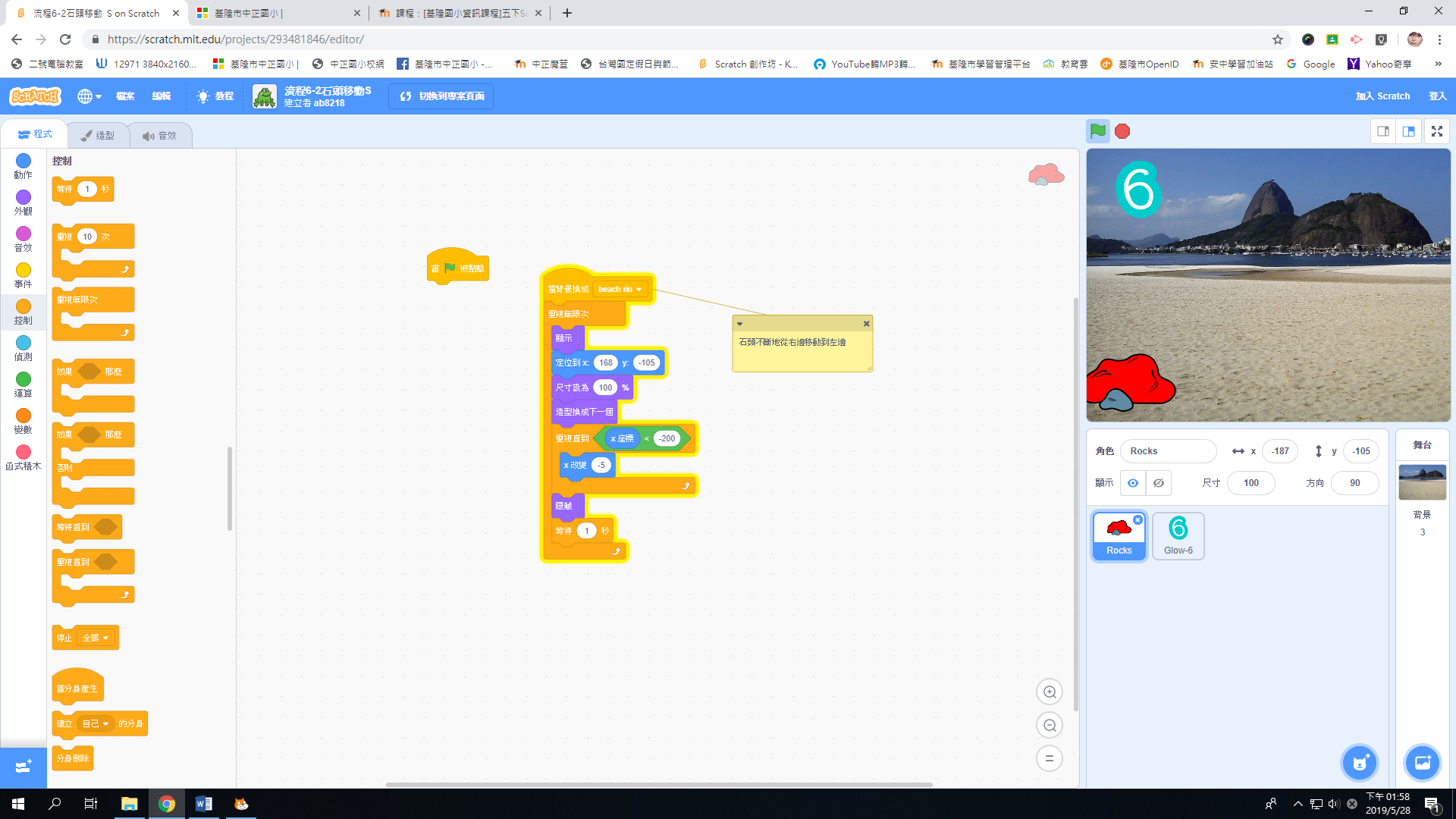 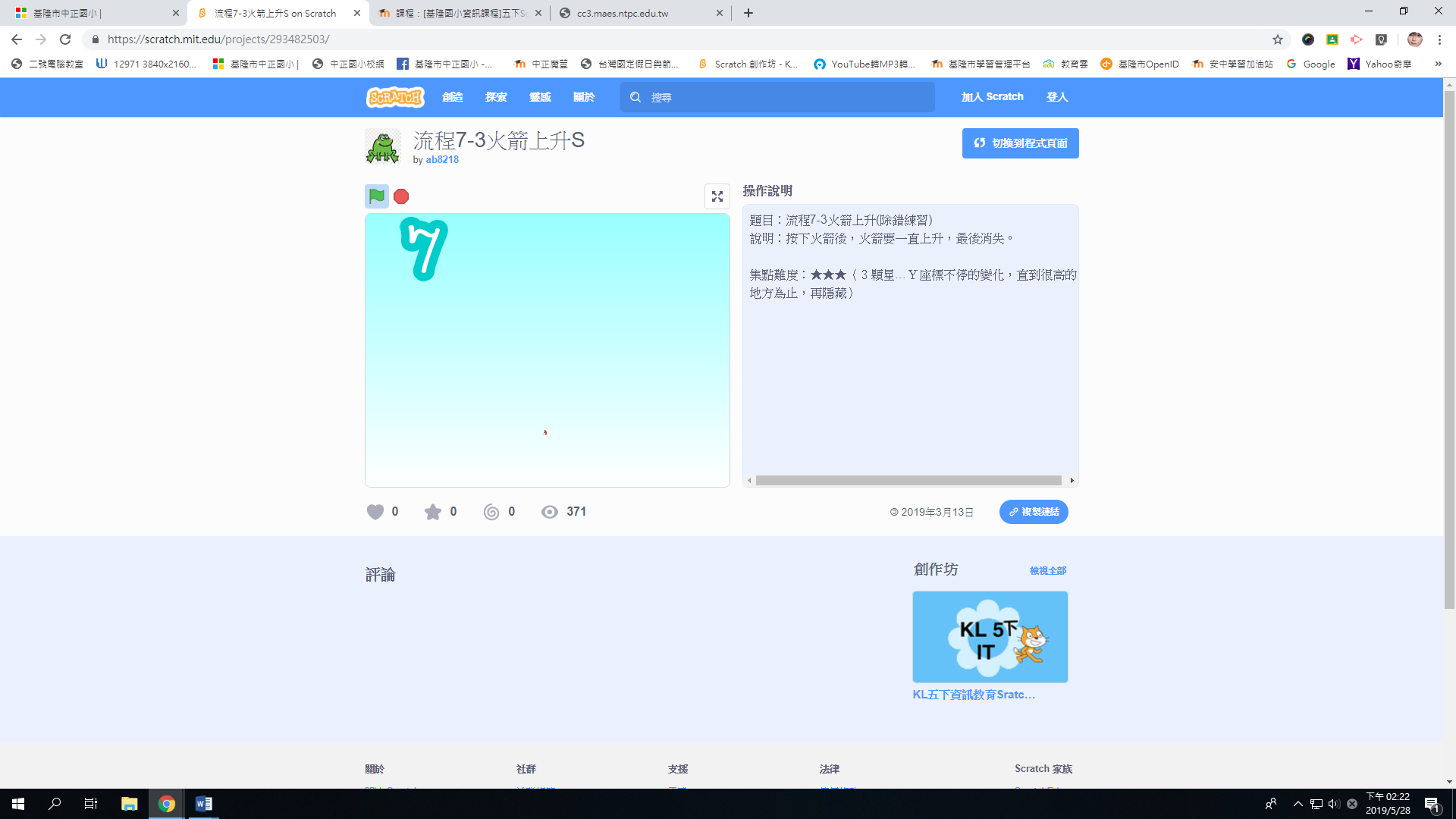 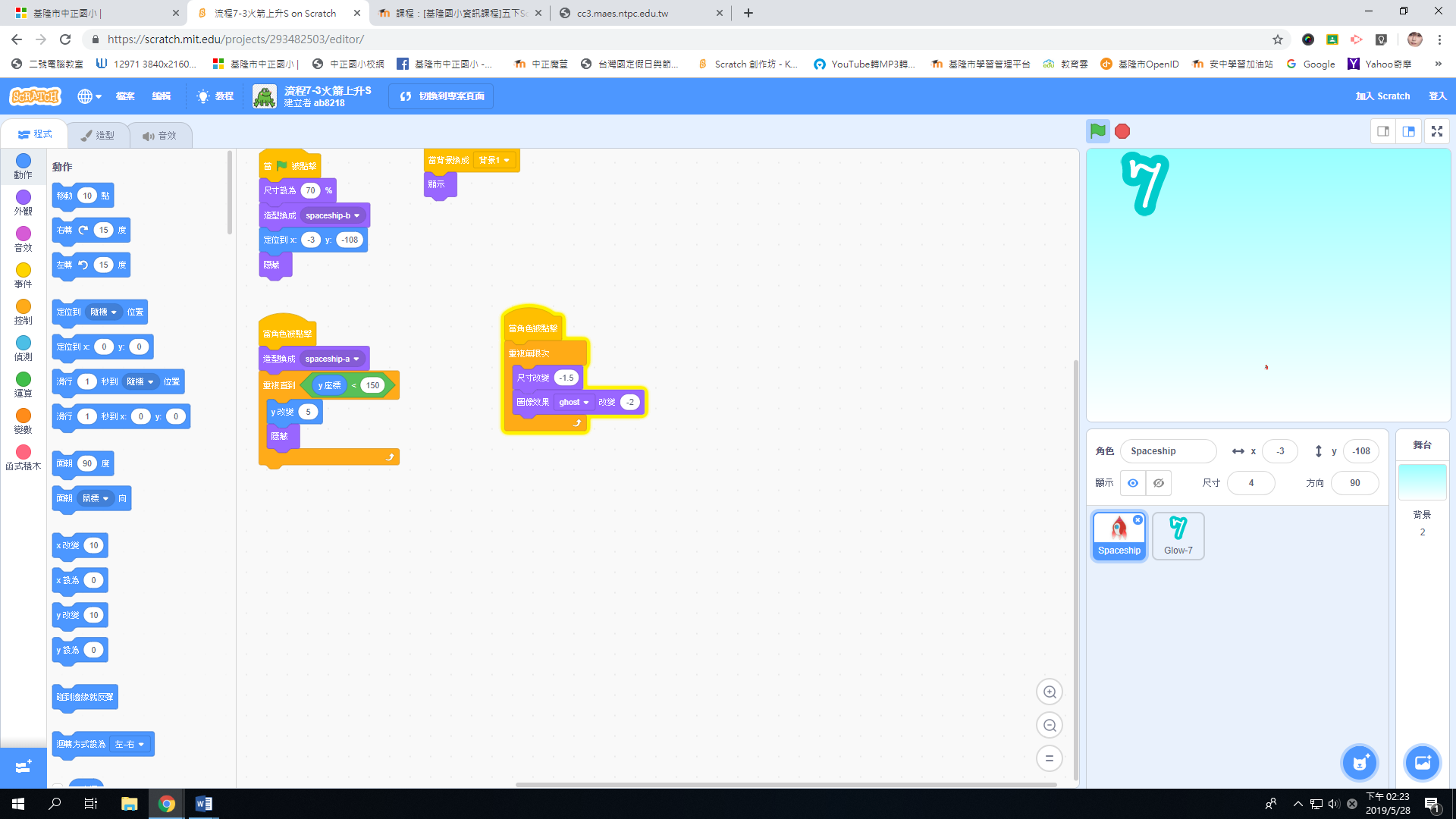 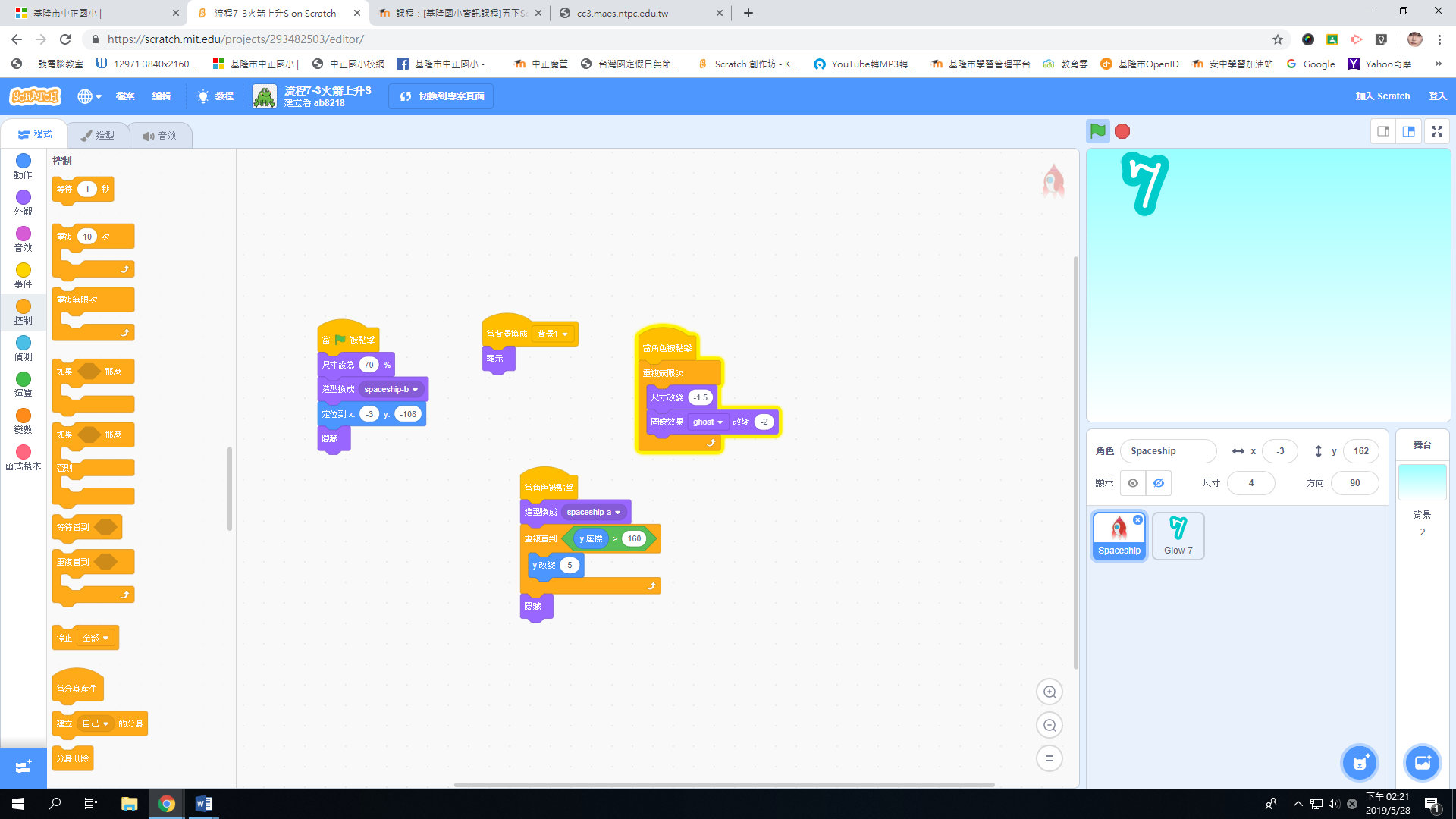 